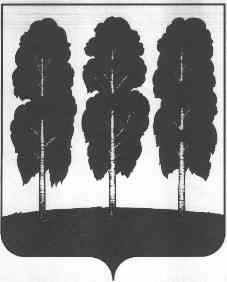 ГЛАВА БЕРЕЗОВСКОГО РАЙОНАХАНТЫ-МАНСИЙСКОГО АВТОНОМНОГО ОКРУГА – ЮГРЫПОСТАНОВЛЕНИЕот 19.12.2017        				                   		                              № 73пгт. БерезовоО награждении  	В соответствии с постановлением главы Березовского района от 30 января 2013 года № 2 «О наградах главы Березовского района», на основании решения комиссии по наградам главы Березовского района (протокол от 06 декабря        2017 года № 20):1. Наградить Почетной грамотой главы Березовского района:1.1. За многолетний добросовестный труд, высокий профессионализм и в связи 55-летием со дня рождения Колженкову Любовь Алексеевну, администратора службы по размещению учебно-производственных групп Отделения повышения квалификации рабочих Учебно-производственного центра общества с ограниченной ответственностью «Газпром трансгаз Югорск»          (пгт. Игрим).1.2. За активную добровольческую деятельность в области пожарной безопасности и в связи Международным днем добровольцев Перечнева Ивана Анатольевича, заместителя исполнительного директора региональной общественной организации «Добровольная пожарная охрана Ханты-Мансийского автономного округа – Югры» по Березовскому районую (пгт. Березово).         	2. Объявить Благодарность главы Березовского района:2.1. За высокое профессиональное мастерство, смелые, решительные и самоотверженные действия, сопряженных с риском для жизни при спасении людей, старание и настойчивость при выполнении поставленных задач и в связи с празднованием профессионального праздника Днем спасателя Российской Федерации:- Хатанзееву Константину Алексеевичу, спасателю 2 класса зонального поисково-спасательного отряда (Березовский район) поисково-спасательной службы казенного учреждения Ханты-Мансийского автономного округа – Югры «Центроспас-Югория» (с. Саранпауль);- Горину Егору Андреевичу, спасателю 2 класса зонального поисково-спасательного отряда (Березовский район) поисково-спасательной службы казенного учреждения Ханты-Мансийского автономного округа – Югры «Центроспас-Югория» (с. Саранпауль).2.2. За многолетний добросовестный труд и в связи с 80-летием со дня образования муниципального бюджетного образовательного учреждения Березовская средняя общеобразовательная школа Грачевой Валентине Николаевне, фельдшеру бюджетного учреждения Ханты-Мансийского автономного округа – Югры «Березовская районная больница» (пгт. Березово).2.3. За активную добровольческую деятельность в области пожарной безопасности и в связи Международным днем добровольцев:- Леванских Владимиру Михайловичу, руководителю добровольной пожарной команды п. Ванзетур региональной общественной организации «Добровольная пожарная охрана Ханты-Мансийского автономного округа – Югры» (п. Ванзетур);- Малькову Владимиру Федоровичу, руководителю добровольной пожарной команды д. Шайтанка региональной общественной организации «Добровольная пожарная охрана Ханты-Мансийского автономного округа – Югры»                        (д. Шайтанка).2.4. За добросовестный труд, высокий уровень профессионализма, за качественную организацию отдыха, оздоровления и занятости детей  Березовского района Клевакиной Светлане Владиславовне, воспитателю отделения реабилитации несовершеннолетних с ограниченными возможностями, Ханты-Мансийского автаномного округа – Югры «Центр социальной помощи семье и детям Росток» (пгт. Игрим).2.5. За многолетний труд, значительный вклад в становление и развитие отдыха детей с этнокультурным компонентом в Березовском районе Фризоргер Елене Владимировне, эксперту муниципального автономного учреждения многофункционального центра предоставления государственных и муниципальных услуг в Березовском районе (с. Саранпауль).3. Опубликовать настоящее постановление в газете «Жизнь Югры» и разместить на официальном веб-сайте органов местного самоуправления Березовского района.4. Настоящее постановление вступает в силу после его подписания. Главы района                                                                                                 В.И. Фомин